Challenge #4: Obituary					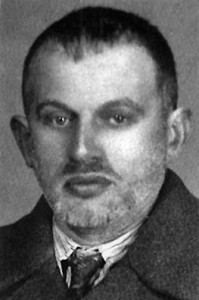 Sadness at Auschwitz.Your challenge: There are many losses and difficulties in the world, and during the Holocaust there was an overwhelming number. In the book Night, Elie Wiesel is first separated from his mother and sister and sent to Auschwitz with his father. Near the end of the book his father dies and he is distraught but is able to live a full life. Loss is a part of everyone’s life, and though our loss may not be as traumatizing or hard to get over we still can relate to Elie’s loss. As humans we tend to think of losing material things such as money or clothes but in many cases it is a lot more. When one loses a parent, especially in youth, it is severing a tie to the one most influential person in their lives. In the case of Elie Wiesel, he lost his whole family in dire circumstances. Your last challenge will require you to write Shlomo Wiesel’s obituary as if Elie himself was writing in honour of his fallen father.Endnote: There was never much known about Shlomo Wiesel, Elie’s father. That plays as an advantage in this obituary.Then, write a 150-200 word obituary. Obituary Guidelines:In the space below, write your obituary rough copy – what you would want written about you when you have passed away many, many years from now.  Write whatever comes to mind, even if it feels like stream-of-consciousness.  Use words, phrases, sentences.  Don’t over-think this exercise.  Do not edit, censor, analyze or critique your thoughts (just yet as this is a rough copy).Questions you should ask yourself as you do this obituary through the eyes of Elie Wiesel: • What were the impacts or changes made by this person on your life?  Why were they so important? • What character traits and values did they consistently demonstrate over their life?  At the core, who was Shlomo Wiesel? • Who did he care for?  • What were major some of his accomplishments in his life?  • What were some of his interests and or hobbies?  What was he passionate or enthusiastic about? • What was his legacy? (what will he be remembered for?).Rough Copy Obituary:______________________________________________________________________________________________________________________________________________________________________________________________________________________________________________________________________________________________________________________________________________________________________________________________________________________________________________________________________________________________________________________________________________________________________________________________________________________________________________________________________________________________________________________________________________________________________________________________________________________________________________________________________________________________________________________________________________________________________________________________________________________________________________________________________________________________________________________________________________________________________________________________________________________________________________________________________________________________________________________________________________________________________________________________________________________________________________________________________________________________________________________________________________________________________________________________________________________________________________________________________________________________________________________________________________________________________________________________________________________________________________________________________________________________________________________________________________________________________________________________________________________________________________________________________________________________________________________________________________________________________________________________________________________________________________________________________________________________________________________________________________________________________________________________________________________________________________________________________________________________________________________________________________________________________________________________________________________________________________________________________________________________________________________________________________________________________________________________________________________________________________________________________________________________________________________________________________________________________________________________________________________________________________________________________________